РОССИЙСКАЯ ФЕДЕРАЦИЯСОВЕТ  ДЕПУТАТОВ СЕЛЬСКОГО  ПОСЕЛЕНИЯ                          СРЕДНЕМАТРЕНСКИЙ  СЕЛЬСОВЕТДобринского  муниципального  района Липецкой области50-я сессия  Vсозыва  РЕШЕНИЕ12.11.2018г.                             с. Средняя Матренка                            №163-рсО внесении изменений в Положение «О земельном налоге на территории                        сельского поселения Среднематренский сельсовет                                    Добринского муниципального района Липецкой области»Рассмотрев протест Прокуратуры Добринского района № 82-2018 от 24.10.2018г. на решение Совета депутатов сельского поселения Среднематренский сельсовет от 20.11.2014 г. № 231-рс «О принятии Положения «О земельном налоге на территории сельского поселения Среднематренский сельсовет Добринского муниципального района Липецкой области», в редакции решения № 55-рс от 23.09.2016 г. , руководствуясь Налоговым кодексом Российской Федерации, Уставом сельского поселения Среднематренский сельсовет Добринского муниципального района, учитывая  решение постоянной комиссии по правовым вопросам, местному самоуправлению, работе с депутатами и делам семьи, детства, молодежи, Совет депутатов сельского поселения Среднематренский сельсовет  РЕШИЛ:1. Внести изменения в Положение «О земельном налоге на территории сельского поселения Среднематренский сельсовет Добринского муниципального района Липецкой области» (прилагаются.)2. Направить указанный нормативный правовой акт главе сельского поселения Среднематренский сельсовет для подписания и официального опубликования в районной газете «Добринские вести».3. Настоящее решение вступает в силу со дня его официального опубликования.Председатель Совета депутатов сельского поселения Среднематренский сельсовет                                                                   Н.А.ГущинаПринятырешением Советом депутатов сельского поселения Среднематренский сельсовет от 12.11.2018г. №163 -рсИзмененияв Положение«О земельном налоге на территории сельского поселения Среднематренский сельсовет Добринского муниципального района                                 Липецкой области»         Внести  в Положение «О земельном налоге на территории сельского поселения Среднематренский сельсовет Добринского муниципального района Липецкой области» принятое решением Совета депутатов от 20.11.2014 № 231-рс (в редакции решения №55-рс от 26.09.2016г.),  следующие изменения:Статью 4. Порядок и сроки предоставления налогоплательщиками документов, предоставляющих право на уменьшение налоговой базы исключить.Глава сельского поселения Среднематренский сельсовет                                                 Н.А.Гущина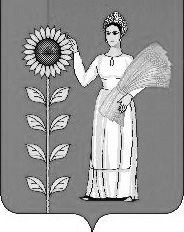 